Α  Ν  Α  Κ  Ο  Ι  Ν  Ω  Σ  ΗΣτο Διδασκαλείο Ξένων Γλωσσών του Εθνικού και Καποδιστριακού  Πανεπιστημίου Αθηνών για το έτος 2019-2020 θα διδαχθούν οι παρακάτω ξένες γλώσσες: Επιπλέον λειτουργούν τα παρακάτω Ειδικά Προγράμματα:Εργαστήριο Προφορικού και Γραπτού Λόγου στην Αγγλική Επιπέδου Α2-Β1Εργαστήριο Προφορικού και Γραπτού Λόγου στην Αγγλική Επιπέδου B1- B2            Εργαστήριο Ακαδημαϊκού Γραπτού Λόγου στην Αγγλική Επιπέδου C1- C2Εργαστήριο Προφορικού Λόγου στην Αγγλική Επιπέδου C1- C2Ιατρική Ορολογία στην Αγγλική  (για φοιτητές Ιατρικών Σχολών - ιατρούς - νοσηλευτές, προαπαιτείται το επίπεδο γλωσσομάθειας Β2)Ιατρική Ορολογία στην Αγγλική OET-USMLE (προαπαιτείται το επίπεδο γλωσσομάθειας Β2)Νομική Ορολογία στην Αγγλική (προαπαιτείται το επίπεδο γλωσσομάθειας Β2)Μετάφραση στην Αγγλική και Ελληνική  (προαπαιτείται το επίπεδο γλωσσομάθειας Β2)Ναυτιλιακά- Maritime English  (προαπαιτείται το επίπεδο γλωσσομάθειας Β2)Business English (προαπαιτείται το επίπεδο γλωσσομάθειας Β2)ENGLISH FOR THE WORLD OF BUSINESS AND FINANCE – ΧΡΗΜΑΤΟΟΙΚΟΝΟΜΙΚΑ ΑΓΓΛΙΚΑ (προαπαιτείται το επίπεδο γλωσσομάθειας Β2)Εργαστήριο Προφορικού Λόγου στη Γαλλική  Επιπέδου Β1-Β2Εργαστήριο Ακαδημαϊκού Γραπτού Λόγου στη Γαλλική  Επιπέδου C1-C2Εργαστήριο Προφορικού Λόγου στη Γαλλική  Επιπέδου C1-C2    SORBONNE C2 Λογοτεχνία και Μετάφραση στη Γαλλική  Νομική Ορολογία στη  Γαλλική (προαπαιτείται το επίπεδο γλωσσομάθειας Β2)Θεσμοί, Ορολογία και Μετάφραση εγγράφων της Ευρωπαϊκής  Ένωσης στη Γαλλική                                                                (προαπαιτείται το επίπεδο γλωσσομάθειας Β2)Εισαγωγή στον Γαλλικό Πολιτισμό (προαπαιτείται το επίπεδο γλωσσομάθειας  Α2)Εργαστήριο Προφορικού και Γραπτού Λόγου στη Γερμανική Επιπέδου Α2-Β1  Εργαστήριο Προφορικού και Γραπτού Λόγου στη Γερμανική Επιπέδου C1-C2  Εργαστήριο Προφορικού Γραπτού Λόγου και Πολιτισμού στην Ισπανική Επιπέδου Β2Εργαστήριο Προφορικού και Γραπτού Λόγου στην Ιταλική Επιπέδου Β2-C1Εργαστήριο Προφορικού και Γραπτού Λόγου στην Ιταλική Επιπέδου C2Εργαστήριο Προφορικού Λόγου στην Κινεζική Επιπέδου HSK Level IIIΕργαστήριο Προφορικού και Γραπτού Λόγου στη Ρωσική Επιπέδου Β2-C1  Μετάφραση στη Ρωσική και Ελληνική (προαπαιτείται το επίπεδο γλωσσομάθειας Β2)Δικαίωμα εγγραφής στα γλωσσικά μαθήματα και τα Eιδικά Προγράμματα έχουν οι φοιτητές του Πανεπιστημίου Αθηνών, φοιτητές άλλων A.E.I.  και Τ.Ε.Ι., εργαζόμενοι και άλλοι ενδιαφερόμενοι άνω των 18 ετών.Για τα προαναφερόμενα μαθήματα και εργαστήρια, δημιουργούνται  τμήματα εφόσον εγγραφούν τουλάχιστον 12 άτομα σε κάθε τμήμα. Είναι δυνατή η λειτουργία  τμημάτων κάτω των 10 σπουδαστών, με ανάλογες ώρες διδασκαλίας κατά περίπτωση .Δ Ι Δ Α Κ Τ Ρ ΑΓια το έτος 2019-2020 τα δίδακτρα για τα γλωσσικά μαθήματα διαμορφώνονται ως εξής: Φοιτητές Πανεπιστημίου Αθηνών			300,00 €  ανά γλώσσα Φοιτητές άλλων ελληνικών Α.Ε.Ι. & Τ.Ε.Ι.   	330,00 €  ανά γλώσσα Εργαζόμενοι και άλλοι ενδιαφερόμενοι		450,00 €  ανά γλώσσα Ειδικά για τις τάξεις που οδηγούν στη λήψη διπλώματος στις γλώσσες:Αγγλική:	FCE Lower B2,  Advanced C1,  Proficiency Β C2 Γαλλική:    	Dalf  C1 ,  Dalf  C2 - Sorbonne C2Γερμανική: Zertifikat B2,	 Zertifikat C1,  Zertifikat  C2  Φοιτητές Πανεπιστημίου Αθηνών			400,00 €  ανά γλώσσα Φοιτητές άλλων ελληνικών Α.Ε.Ι. & Τ.Ε.Ι.		480,00 €  ανά γλώσσα Εργαζόμενοι και άλλοι ενδιαφερόμενοι           	580,00 €  ανά γλώσσαΕιδικά προγράμματα: Φοιτητές Πανεπιστημίου Αθηνών			200,00 €  ανά γλώσσα Φοιτητές άλλων ελληνικών Α.Ε.Ι. & Τ.Ε.Ι.		250,00 €  ανά γλώσσα Εργαζόμενοι και άλλοι ενδιαφερόμενοι		350,00 €  ανά γλώσσα ALPHA BANK ΑΕ (Αριθ. Λογαρ. 802002001000227, Ειδικός Λογαριασμός Κονδυλίων Έρευνας ΕΚΠΑ)IBAN :  GR0301408020802002001000227Δυνατότητα κατάθεσης διδάκτρων μέσω συσκευής POS και ηλεκτρονικής πληρωμής (e-banking) για όσους το επιθυμούν. Τα δίδακτρα  δεν επιστρέφονται σε περίπτωση διακοπής φοίτησης ή μη παρακολούθησηςΚαταβάλλονται με την εγγραφή του σπουδαστή και καλύπτουν όλο το διάστημα σπουδώνΌσοι εγγράφονται σε περισσότερες από μία γλώσσες δικαιούνται έκπτωση 20% για τις επιπλέον γλώσσες.	Ε Π Α Ν Α Λ Η Π Τ Ι Κ Ε Σ    &   Κ Α ΤΑ Τ Α Κ Τ Η Ρ Ι Ε Σ    Ε Ξ Ε Τ Α Σ Ε Ι ΣΟι αιτήσεις για συμμετοχή στις επαναληπτικές και τις κατατακτήριες εξετάσεις θα κατατίθενται στη Γραμματεία του ΔΞΓ από 2 έως 18 Σεπτεμβρίου 2019, καθημερινά 9.00-15.00.          Οι υποψήφιοι των επαναληπτικών εξετάσεων μπορούν να δηλώσουν τη συμμετοχή τους και τηλεφωνικά.Οι υποψήφιοι των κατατακτηρίων εξετάσεων καταθέτουν 20,00 € στην ALPHA BANK AE (αριθ. Λογαρ.: 802002001000227, Ειδικός Λογαριασμός Κονδυλίων Έρευνας ΕΚΠΑ) και αφού προσκομίσουν το αποδεικτικό κατάθεσης (πρωτότυπο και  2 φωτοτυπίες) στη Γραμματεία δηλώνουν τη συμμετοχή τους σύμφωνα με την παρακάτω ημερομηνία: Σάββατο  21/9/2019  09:00 – 12:00:  Αγγλική – Αραβική – Γαλλική – Ιαπωνική – Κινεζική -  Νορβηγική – Ουγγρική - Περσική – Ρωσική – Σερβική – Τουρκική – Φινλανδική .Σάββατο  21/9/2019  13:00 – 16:00:Αλβανική – Βουλγαρική - Γερμανική –Δανική – Ινδική – Ισπανική – Ιταλική – Κορεατική – Ολλανδική – Πολωνική – Πορτογαλική – Σουηδική –Τσεχική.ΕΓΓΡΑΦΕΣ    Οι εγγραφές στο Διδασκαλείο Ξένων Γλωσσών για το ακαδημαϊκό έτος 2019-2020 θα πραγματοποιούνται από τις 2 Σεπτεμβρίου 2019 καθημερινά και ώρες 9.00-15.00 στη Γραμματεία του ΔΞΓ (Ιπποκράτους 7, 2ος όροφος).Οι ενδιαφερόμενοι επιλέγουν το τμήμα στο οποίο εγγράφονται με βάση το                         ΩΡΟΛΟΓΙΟ ΠΡΟΓΡΑΜΜΑ (www.didaskaleio.uoa.gr), όπου αναφέρονται αναλυτικά όλες οι επιλογές τμημάτων ανά γλώσσα και επίπεδο.Δ Ι Κ Α Ι Ο Λ Ο Γ Η Τ Ι Κ Α      Ε Γ Γ Ρ Α Φ Η ΣΑίτηση εγγραφής (διαθέσιμη στο www.didaskaleio.uoa.gr και στη Γραμματεία)Δύο φωτογραφίες (για τους εγγραφόμενους για πρώτη φορά)Δελτίο ταυτότητας του Διδασκαλείου (για τους ήδη εγγεγραμμένους) Φωτοτυπία αστυνομικής ταυτότητας Αποδεικτικό κατάθεσης διδάκτρων της  ALPHA BANK  AE &  2 φωτοτυπίες του αποδεικτικού.Για τους φοιτητές: Φωτοτυπία ενεργού φοιτητικού εισιτηρίου (πάσο) ή βεβαίωση σπουδών  (ακαδ. έτους 2019-2020)Για τους πρωτοετείς που δεν έχουν κάνει ακόμη την εγγραφή στην Σχολή τους:              το μηχανογραφικό δελτίο επιτυχίας τους Για τους μεταπτυχιακούς φοιτητές: φωτοτυπία ενεργού φοιτητικού εισιτηρίου (πάσο) ή  βεβαίωση της Γραμματείας του Π.Μ.Σ. (ακαδ. έτους 2019-2020)Για αλλοδαπούς βεβαίωση ελληνομάθειαςΓια αλλοδαπούς που προέρχονται από χώρες εκτός Ε.Ε απαιτείται βεβαίωση ελληνομάθειας και φωτοτυπία άδειας παραμονής η οποία θα πρέπει να ισχύει τουλάχιστον μέχρι τη λήξη του προγράμματος διδασκαλίας.  Δικαίωμα εγγραφής στα γλωσσικά μαθήματα και τα Eιδικά Προγράμματα έχουν οι φοιτητές του Πανεπιστημίου Αθηνών, φοιτητές άλλων A.E.I.  και Τ.Ε.Ι., εργαζόμενοι και άλλοι ενδιαφερόμενοι άνω των 18 ετών.ΔΙΑΔΙΚΑΣΙΑ ΕΓΓΡΑΦΗΣΟι σπουδαστές προσέρχονται στη Γραμματεία, παραλαμβάνουν την αίτηση και επιλέγουν  τμήμα. Κατόπιν καταβάλλουν τα δίδακτρα στην ALPHA BANK AE, προσκομίζουν  το απoδεικτικό κατάθεσης της  Τραπεζικής συναλλαγής και δύο φωτοτυπίες του αποδεικτικού στη Γραμματεία για να ολοκληρωθεί η εγγραφή.Για περισσότερες πληροφορίες ή διευκρινίσεις σχετικά με τα τμήματα και τις γλώσσες, οι ενδιαφερόμενοι θα απευθύνονται στους διδάσκοντες και συντονιστές των γλωσσών καθημερινά  9.00-15.00 ( Ιπποκράτους 7, 2ος όροφος,  Γραφείο Διδασκόντων 210 3688268).ΕΝΑΡΞΗ ΜΑΘΗΜΑΤΩΝ: 21 ΟΚΤΩΒΡΙΟΥ 2019 - ΛΗΞΗ ΜΑΘΗΜΑΤΩΝ : 29 ΜΑΪΟΥ 2020ΤΕΛΙΚΕΣ ΕΞΕΤΑΣΕΙΣ : 30-31 ΜΑΙΟΥ 2020	  Ηλεκτρονική Σελίδα :  www.didaskaleio.uoa.gr    e-mail :	           secr@didaskaleio.uoa.grΔιεύθυνση: 	   Ιπποκράτους 7, 2ος όροφος ΑθήναΤηλ. επικοινωνίας :  210 3688204,  210 3688262,  210 3688265,  210 3688266, 210 3688267                                                                                                  Από τη Γραμματεία          					                     του Διδασκαλείου Ξένων Γλωσσών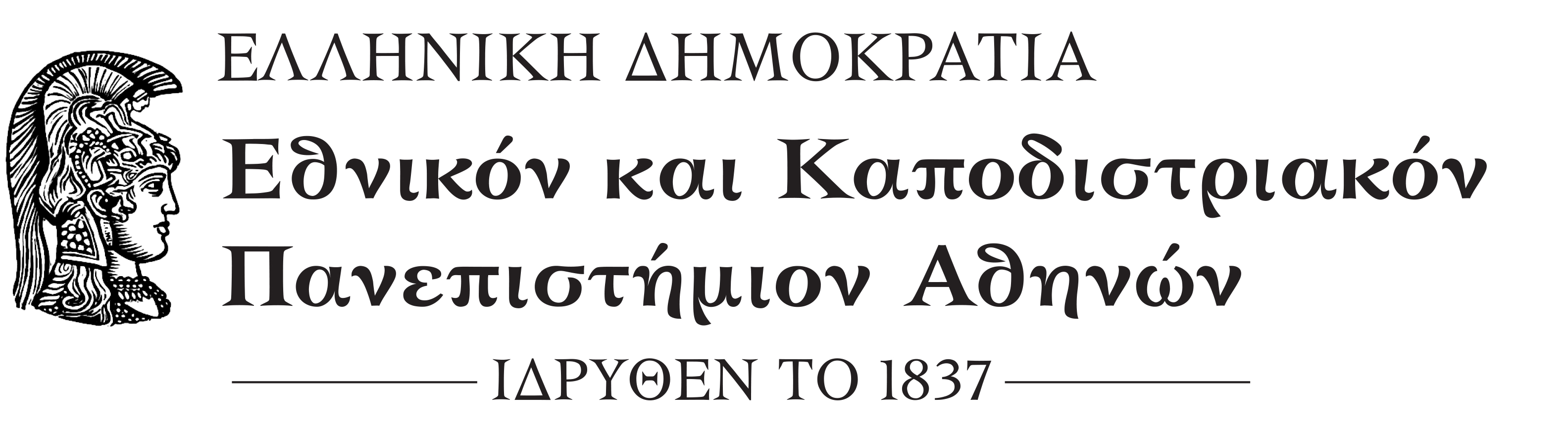                   Διδασκαλείο Ξένων Γλωσσών Αγγλική ΑιθιοπικήΙνδική Ισπανική Πορτογαλική ΠολωνικήΑλβανικήΙταλική Ρουμανική ΑραβικήΚινεζικήΡωσική  ΒουλγαρικήΚορεατικήΣερβικήΓαλλικήΝορβηγικήΣουηδική ΓερμανικήΟλλανδικήΤουρκικήΔανικήΙαπωνικήΟυγγρικήΠερσικήΤσεχική Φινλανδική